SLJMALI PISANI ČRKI s,š – DZ, STR. 12,13Naloge: - na sledeči povezavi si lahko ogledaš, kako se napišeta mali pisani črki  s in šhttps://nasaulica.si/datoteke/prikaz_pisanja_crk/story_html5.htmlVadi zapis črke s prstom po mizi, hrbtu bratca, sestrice, dlani,….V DZ 2.del, str. 12 reši naloge 1-4, na str. 13 pa naloge 6-9Pri 1. in 6. nalogi mali pisani črki s in š najprej prevleci s prstom nato pa še s petimi različnimi barvicami.V zvezku za slovenščino te že čaka vaja v zapisu malih pisanih črk s in šMATNALOGA:Na stotičnem kvadratu poiščite števila: 17, 46, 51, 83, 75, 69, 52, 94Poiščite stolpec s števili, ki imajo 7 E (enic).Poiščite vrstico, ki ima 4 D (desetice).Štej po dva do 100 naprej in nazaj.Reši še naloge, ki te čakajo v Moji matematiki.ŠPONALOGA:Poišči žogo, ki jo imaš doma. Žogo na prostem vrzi čim višje nad glavo in jo potem tudi ujemi. Kolikokrat ti uspe, preden ti žoga pade na tla? GUMPESEM: HUDA MRAVLJICANALOGA:Na spodnji povezavi poslušaj pesem Huda mravljica. Poskusi si jo čim bolj zapomniti, tako da poješ zraven.https://www.youtube.com/watch?v=loDtTAz5DcUSPOZdrava prehranaPrehrana je ena izmed zelo pomembnih stvari, ki vplivajo na naše zdravje. Zelo pomembno je, da imamo 5 obrokov na dan, ki morajo biti raznovrstni.Zadnjič si si v učbeniku ogledal/a  katera je tista hrana, ki mora biti bolj pogosto na našem jedilniku in katera mora biti najmanjkrat na našem jedilniku.Danes pa boš  s pomočjo tabele, učbenik str.10,  sestavil/a  jedilnik za en dan, ki mora biti sestavljen tako, da bo zdrav in raznolik.NALOGA:V zvezek za spoznavanje okolja napiši naslov JEDILNIKPod naslov zapiši obroke (enega pod drugega, vmes pusti malo presledka)Zajtrk:Malica:Kosilo:Popoldanska malica:Večerja:Določi obroke ter jih zapiši v zvezek. Pomagaš si lahko s tabelo v učbeniku, str.10.Spomni se na šolske jedilnike. Pri  kosilu  določi vrsto juhe, glavno jed, vrsto solate ter sladico.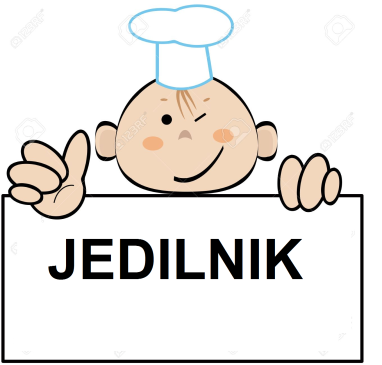 Zelo sem  radovedna, kakšen  jedilnik  boš  sestavil/a.